Selvregulering/ selvdisciplin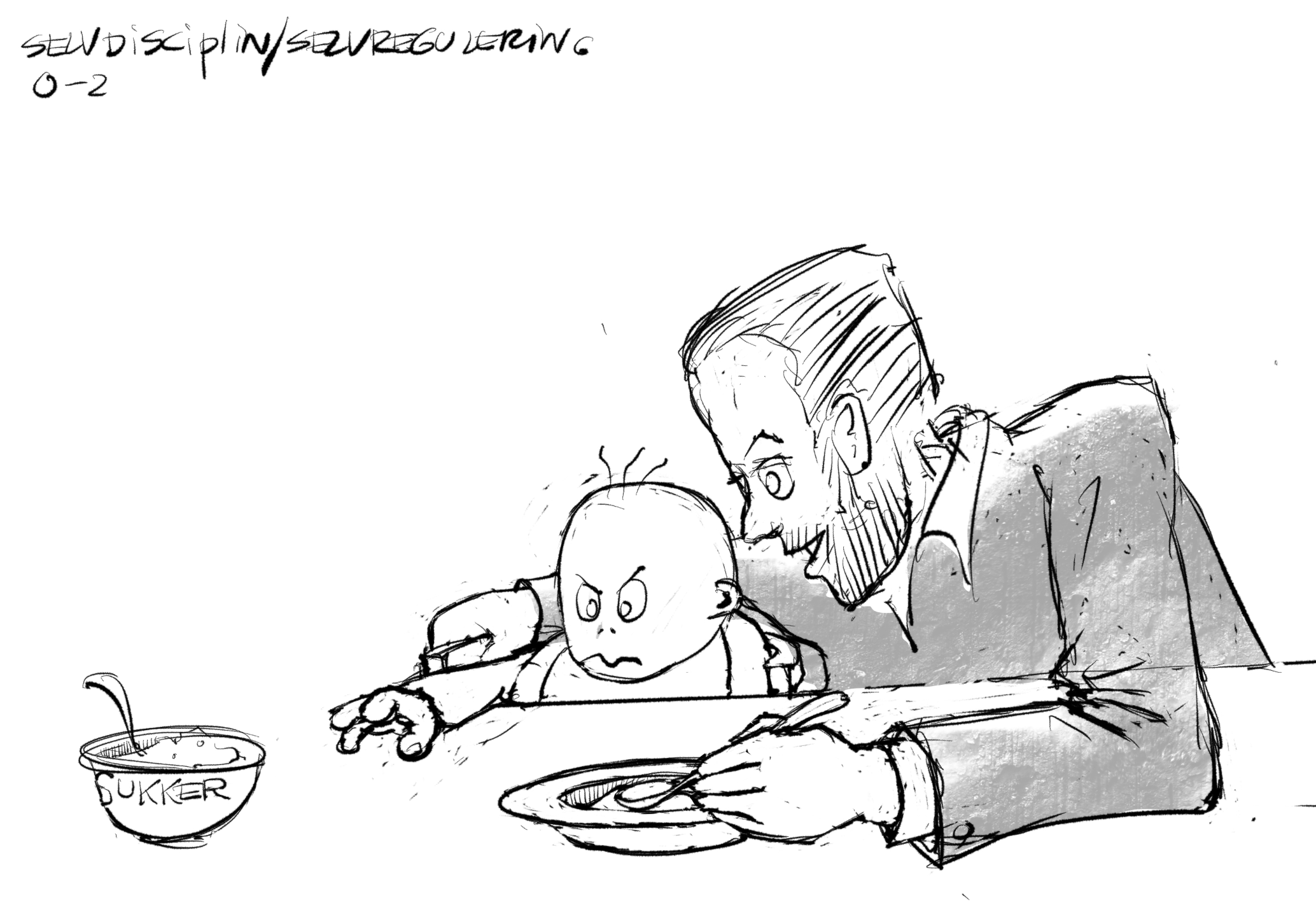 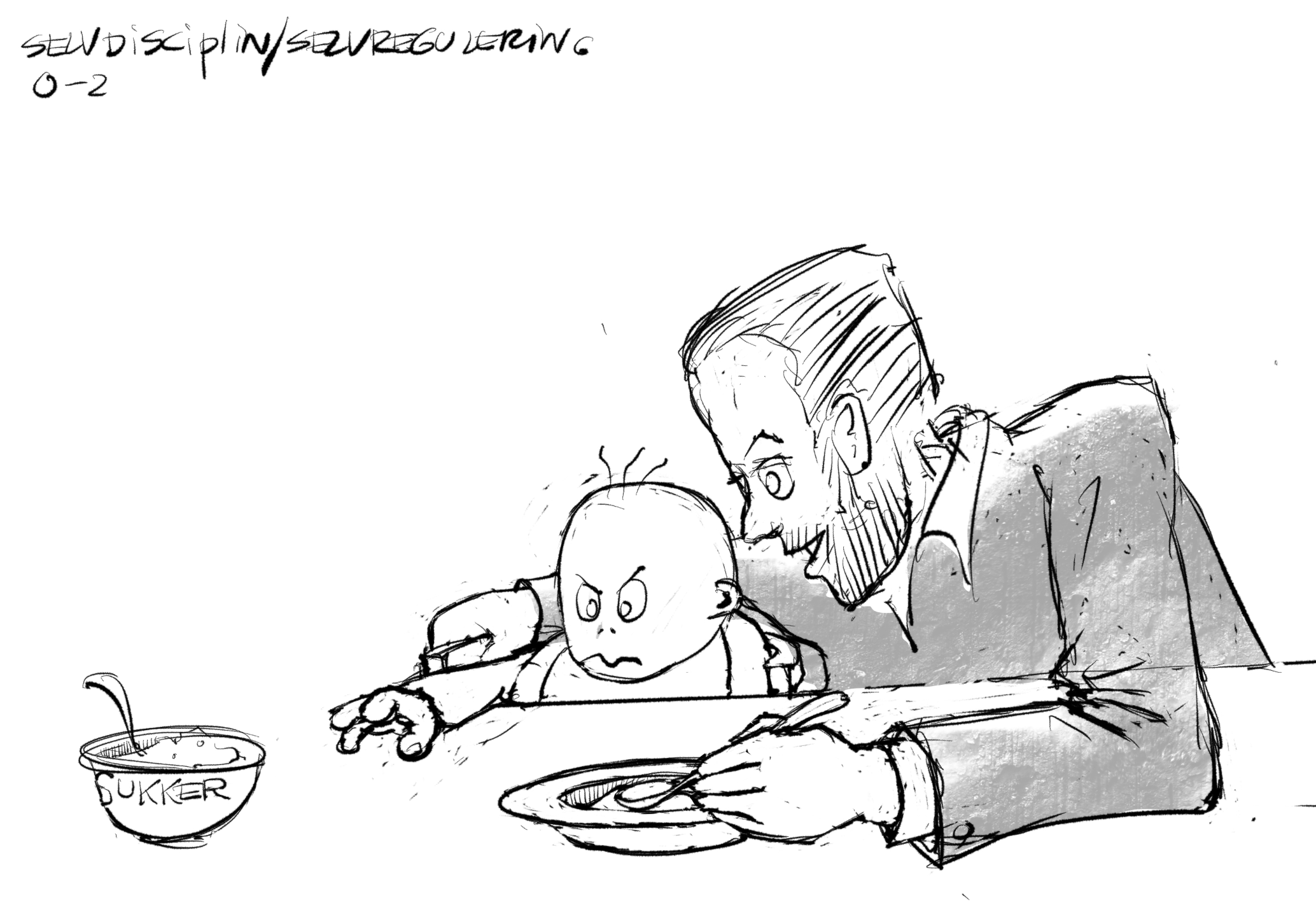 At kunne forstå og regulere egne følelser. Selvregulering er behovsoplevelse og behovsudsættelse. Fra fødslen er barnet udstyret med meget begrænset evne til selvregulering. Evnen udvikles gennem nære relationer som barnet indgår i. Trygge rammer og opdragelse. De første leveår er betydningsfulde i forhold til udvikling af selvregulering. Her grundlægges ”arkitekturen/skelettet” for den fremtidige udvikling.Læs mere på www.klartillaering.dkSelvregulering/ selvdisciplin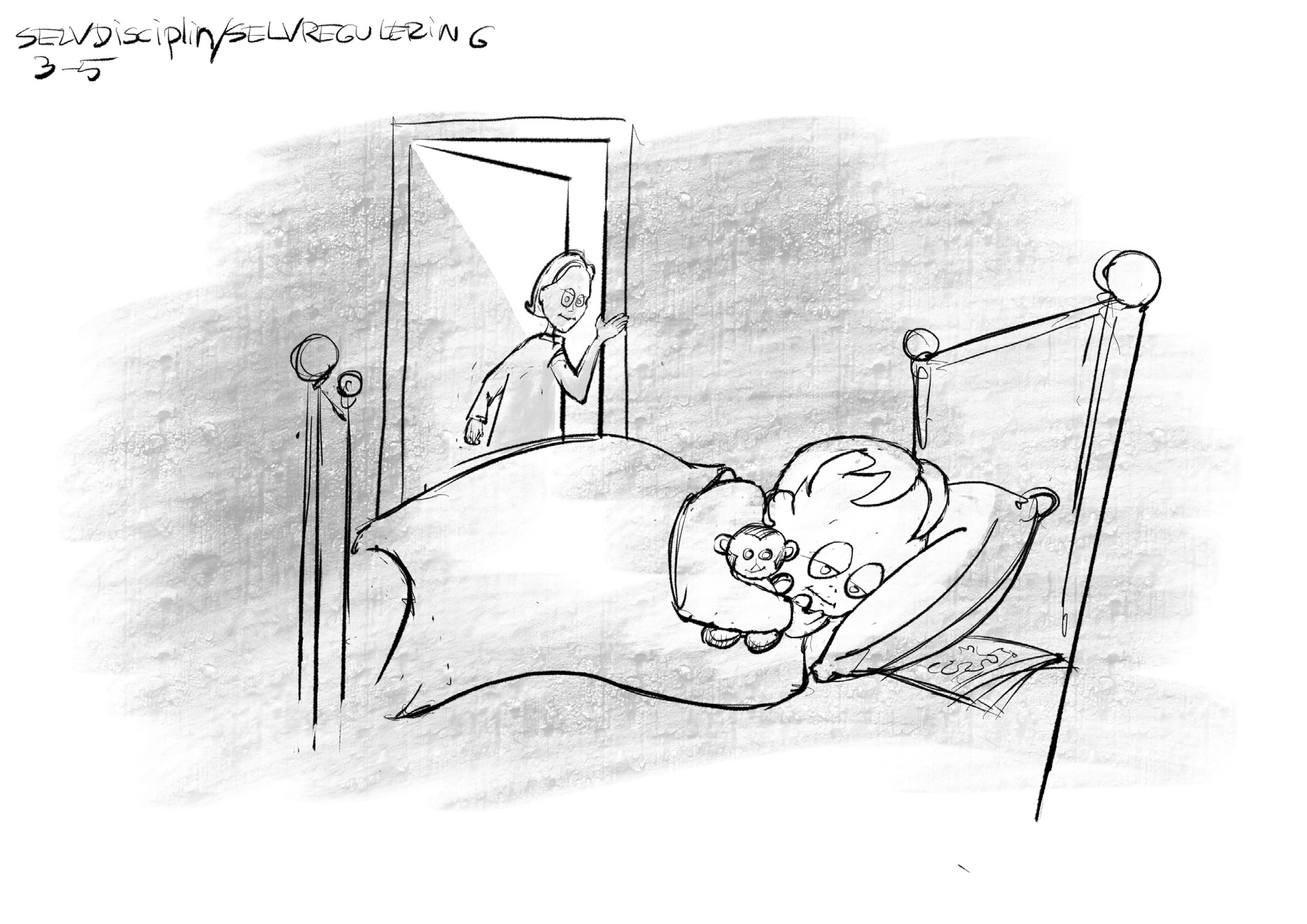 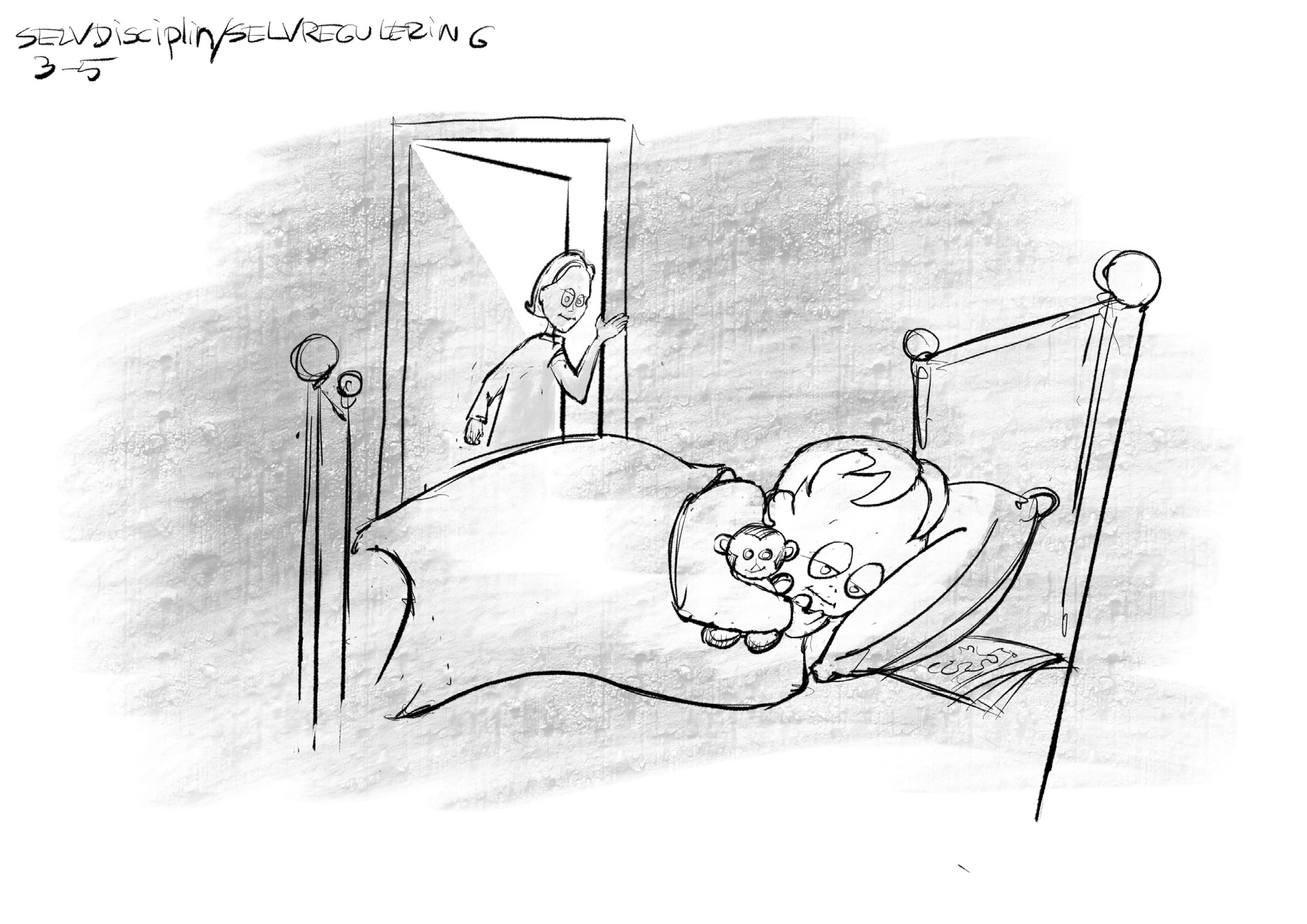 At kunne tåle krav uden at bryde sammenAt kunne sidde og spise med de andre i børnehaven og i familienAt kunne vente til det bliver ens turAt tåle et nejAt kunne klare at dele med andre uden at bryde sammenAt kunne falde i søvn selv om aftenenAt kunne sætte madkassen tilbage i køleskabetLæs mere på www.klartillaering.dkSelvregulering/ selvdisciplin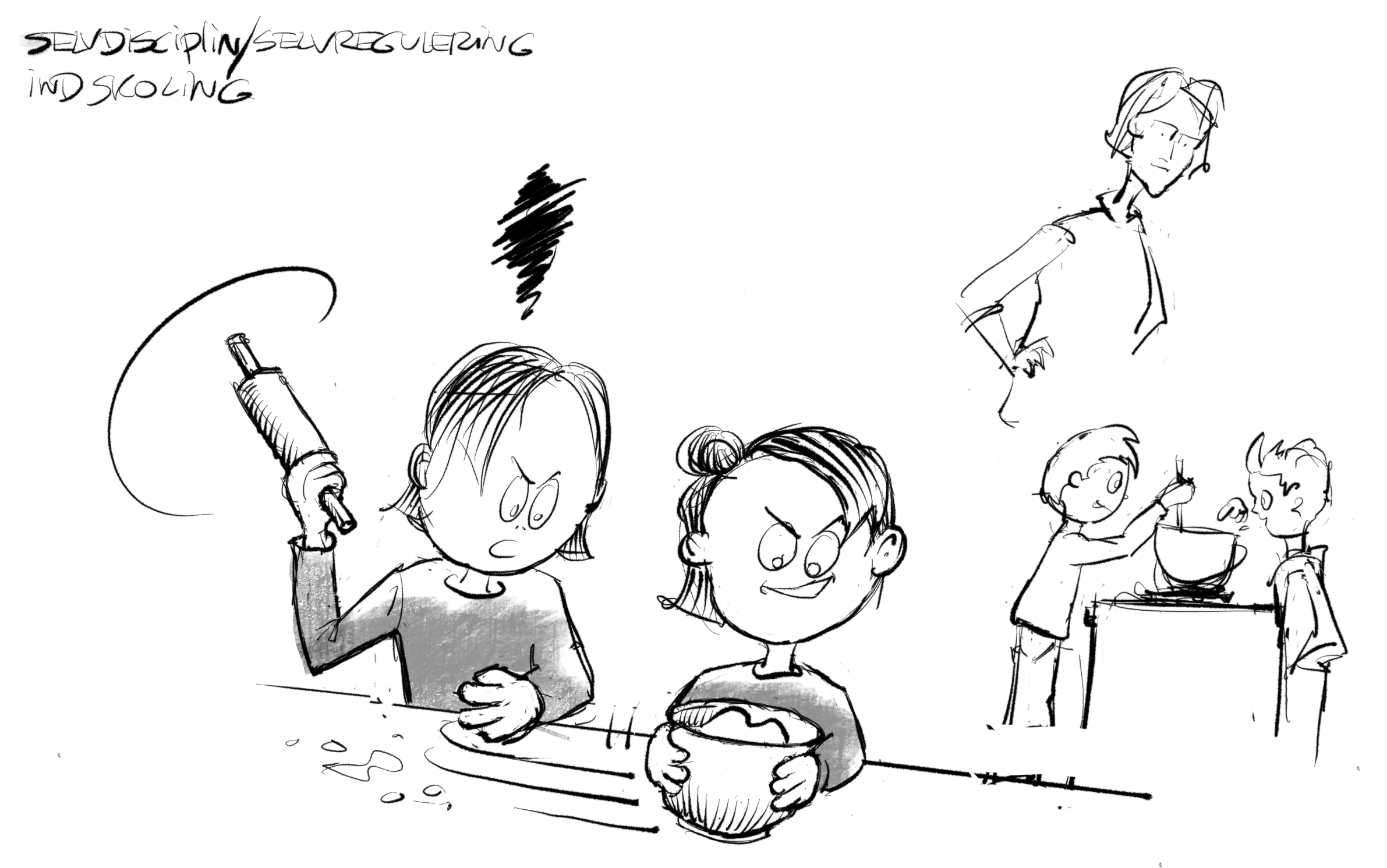 At kunne lade være med at afbryde når andre talerAt kunne håndtere et nej fx at stoppe med at løbe på gangene i skolenAt kunne tænke før det handler fx ved at lade være med at slåAt kunne sidde stille og holde fokus i et givent tidsrumAt komme ind i klassen når klokken ringerLæs mere på www.klartillaering.dkSelvregulering/ selvdisciplin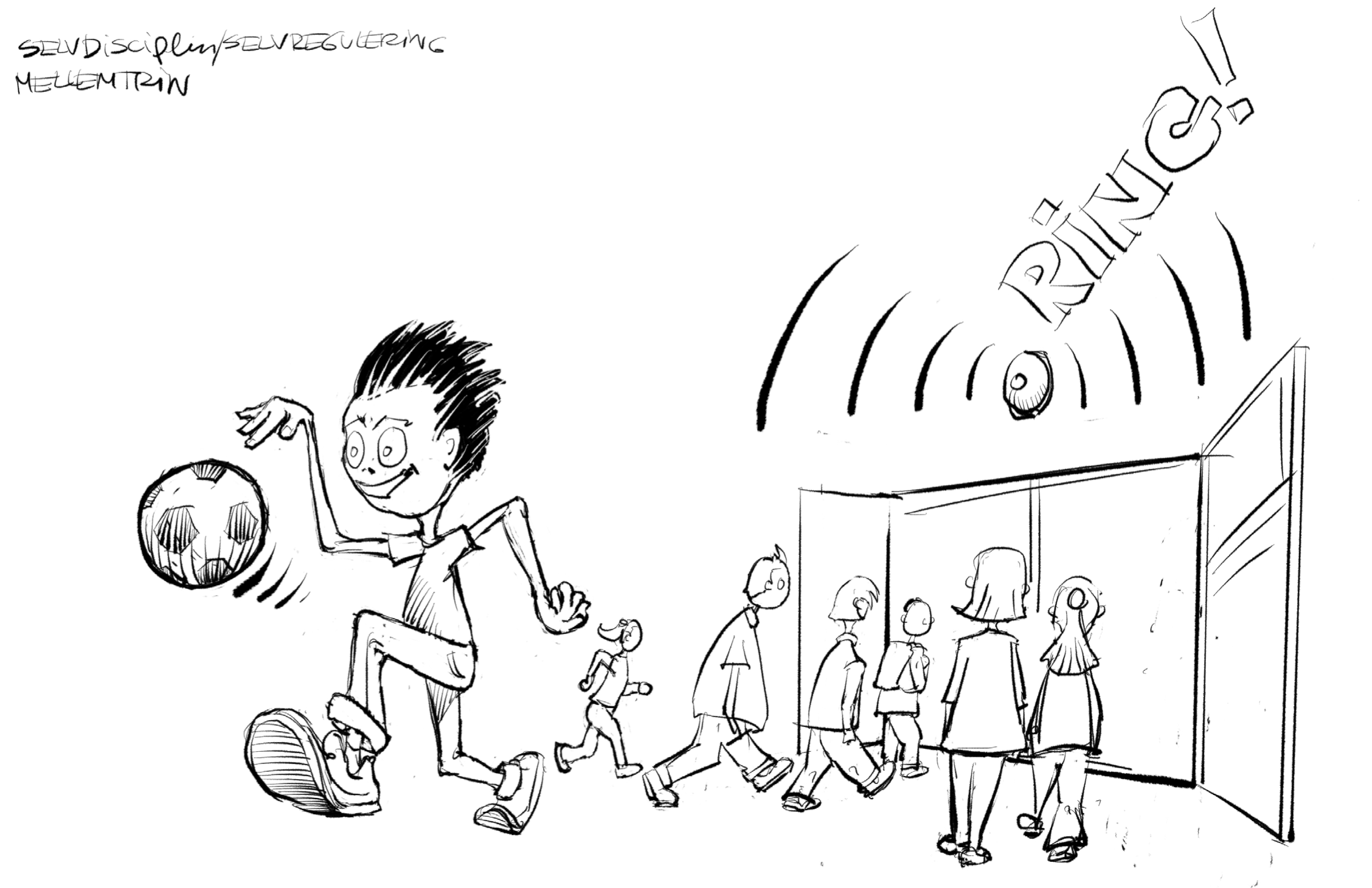 At komme ind når klokken ringerAt kunne overholde skolens regler  – eksempelvis omgangen med mobiltelefonerAt kunne arbejde videre selvom man synes, det er kedeligtAt kunne lytte til hvad andre siger og forholde sig til det  uden blot at fortsætte i eget sporLæs mere på www.klartillaering.dkSelvregulering/ selvdisciplin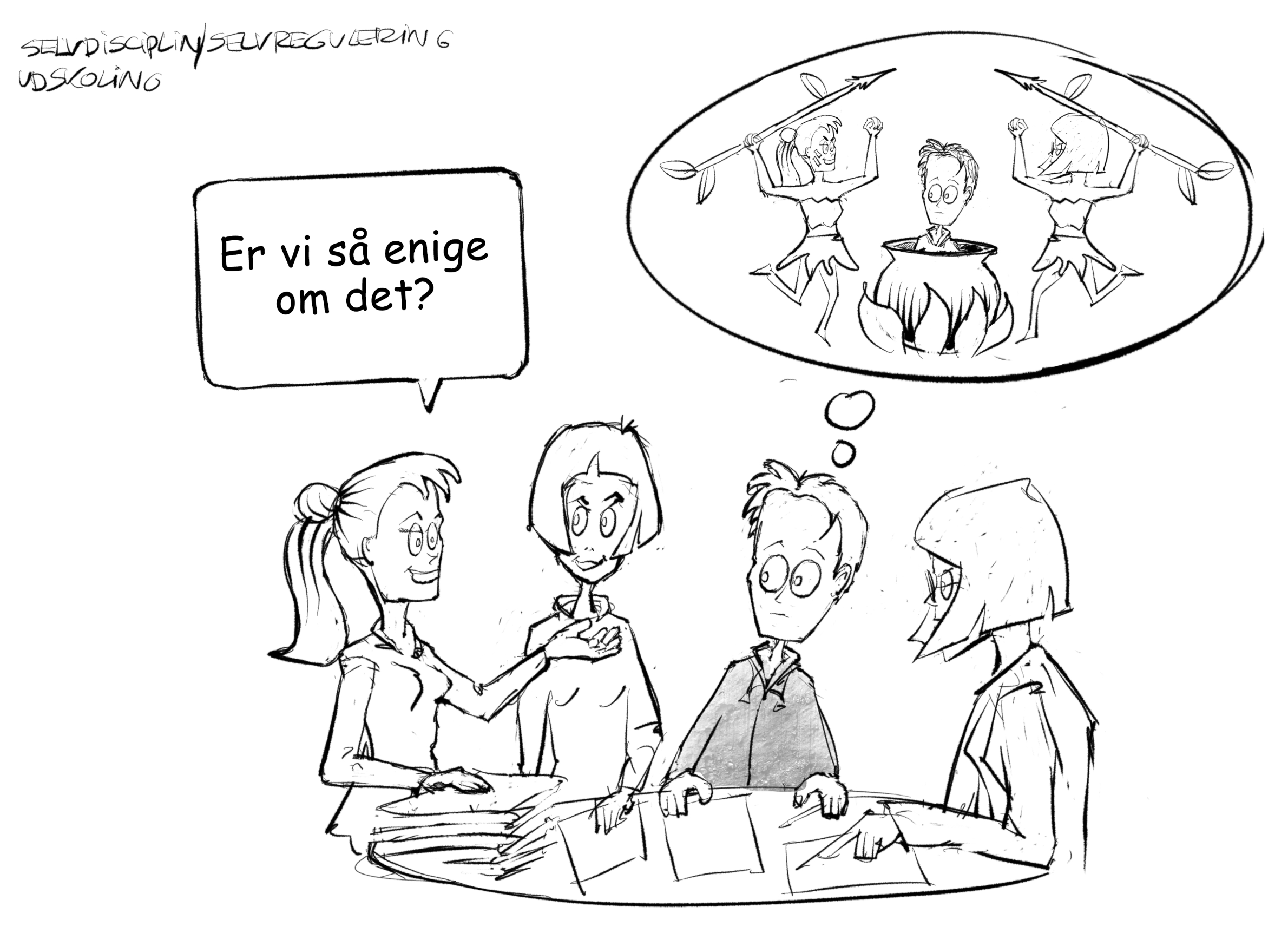 At udøve social kontrol fx ved at kunne håndtere at samarbejde med forskellige klassekammerater uafhængigt af egne præferencerAt kunne regulere sig i forhold til forskellige arenaerAt kunne arbejde med noget uden at være motiveretLæs mere på www.klartillaering.dk